                Collaborative Center Staff and Volunteer Required Paperwork Checklist                 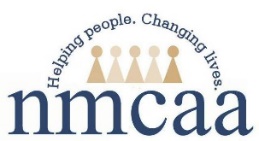 REFER TO THE STAFF SCEENING POLICY AND THE VOLUNTEER SCREENING AND SUPERVISION POLICYCLASSROOM STAFF:  May be left alone with children if the following requirements are met.ALL documentation must be kept in the employee’s center file on-site until 4 years after employment has ended.CCBC and eligibility determination must be renewed every five years.Staff APOT must be completed on a yearly basis.CPR and First Aid must be renewed before expiration.Staff must be able to access their MiRegistry Learning Record. The Michigan Child Care and Education Professional Development Record (BCAL-4591) must be updated as needed.Unsupervised Intermediate School District Therapists & Mental Health Consultants:  May be left alone with children if the consultant was added to the Child Information Record (CIR) OR a release is signed by the parent/guardian.ALL documentation must be retained on-site until the person no longer volunteers at the center.Individuals must be included on a completed Child Information Record in order to be left alone with children.  Child Information Records must be updated on a yearly basis.The PSOR clearance and Volunteer APOT must be completed on an annual basis.Any individual listed on the PSOR is prohibited from having contact with any child in care.Supervised Volunteers: Volunteers also include, but are not limited to, the following: Intermediate School District Therapists & Mental Health Consultants (supervised push in services are required if not listed on the Child Information Record), foster grandparents, guest speakers, interns, and parents/family members of enrolled children.  Must be supervised while working with children. ***Parents who spend time in the classroom outside of regular drop off and pick up times are considered volunteers.ALL documentation must be kept in a file on-site until the end of the school year.The PSOR clearance and Staff/Volunteer APOT must be completed on an annual basis.Any individual listed on the PSOR is prohibited from having contact with any child in care.A TB screening must be provided if the individual has contact with children for at least four hours per week for more than two consecutive weeks.Licensee Designee:  CCBC and eligibility determination must be renewed every five years.Staff APOT must be completed on an annual basis.  A TB clearance must be provided if the individual has contact with children for at least four hours per week for more than two consecutive weeks.																	(OneDrive) 7/31/23